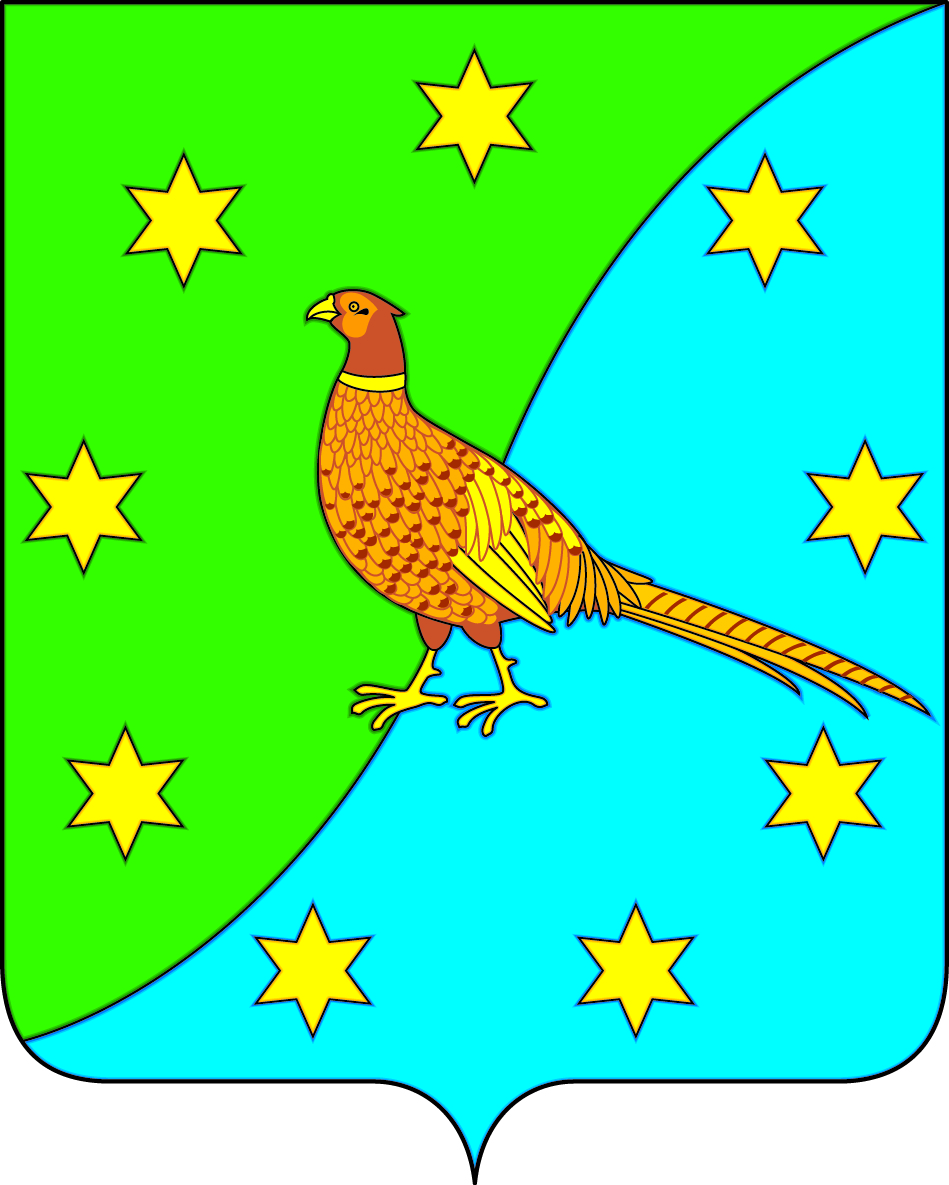 АДМИНИСТРАЦИЯ ЕКАТЕРИНОСЛАВСКОГО СЕЛЬСОВЕТАОКТЯБРЬСКОГО РАЙОНА АМУРСКОЙ ОБЛАСТИПОСТАНОВЛЕНИЕот 20.02.2020   № 27с. ЕкатеринославкаОб отмене постановления от 20.07.2017 №149 «Об утверждении административного регламента предоставления муниципальной услуги «Заключение договора на установку и эксплуатацию рекламной конструкции на земельном участке, здании или ином недвижимом имуществе, находящемся в муниципальной собственности»        В соответствии с Федеральным законом от 13.03.2006 №38-ФЗ (ред. от 02.08.2019) «О рекламе» п о с т а н о в л я ю:       1. Отменить постановление от 20.07.2017 №149 «Об утверждении административного регламента предоставления муниципальной услуги «Заключение договора на установку и эксплуатацию рекламной конструкции на земельном участке, здании или ином недвижимом имуществе, находящемся в муниципальной собственности».      2. Настоящее постановление вступает в силу со дня подписания и обнародования.И.о.главы Екатеринославского сельсовета                                         Л.И.Крюкова                   